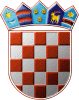 REPUBLIKA HRVATSKAKRAPINSKO – ZAGORSKA ŽUPANIJAGRAD ZLATARGRADSKO VIJEĆEKLASA: 321-01/22-01/01URBROJ: 2140-07-01-21-2	Zlatar,	Na temelju članka 69. stavka 4. Zakona o šumama („Narodne novine“ broj 68/18, 115/18, 98/19, 32/20, 145/20) i članka 27. Statuta Grada Zlatara („Službeni glasnik Krapinsko-zagorske županije“ broj 36A/13, 9/18, 9/20, 17A/21), Gradsko vijeće Grada Zlatara na __ sjednici održanoj ___ prosinca  2021. godine, donijelo jePROGRAMutroška sredstava šumskog doprinosa u 2023. godiniČlanak  1.Prihod Proračuna Grada Zlatara za 2023. godinu od šumskog doprinosa planira se u iznosu od 6.636,00 EUR.Članak  2.Ostvareni prihod od šumskog doprinosa u 2023. godini utrošiti će se za financiranje održavanja komunalne infrastrukture sukladno Programu održavanja komunalne infrastrukture u 2023. godini na području Grada Zlatara.Članak 3.Ovaj Program objavit će se u „Službenom glasniku Krapinsko-zagorske županije“, a stupa na snagu 1. siječnja 2023. godine.PREDSJEDNICADanijela Findak